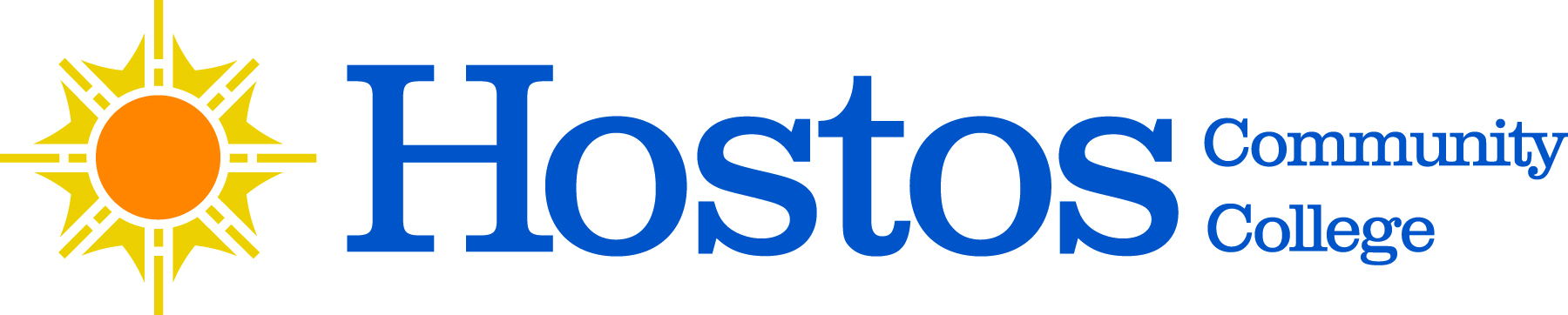 COLLEGE-WIDE SENATEGENERAL MEETINGSavoy Multipurpose Room120 East 149th Street (at Walton Ave)Thursday, October 19, 20233:30 – 5:00 PMSENATE AGENDACall to OrderAcceptance of Agenda Approval of September 21, 2023 Senate Meeting MinutesChair’s ReportPresident’s CommentsSGA President’s CommentsCurriculum Items – NoneNon-Curriculum Items Second presentation and vote of Charter amendment recognizing “Mathematics Department” name change to “Mathematics and Computer Science Department”Reports of the Senate Standing Committees UFS UpdateProf. Julie TrachmanNew BusinessAdjournment 